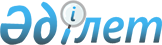 "Ғарыш объектілерін және оларға құқықтарды мемлекеттік тіркеу қағидаларын және ғарыш объектілері тіркелімінің нысанын бекіту туралы" Қазақстан Республикасы Инвестициялар және даму министрінің 2015 жылғы 24 сәуірдегі № 484 бұйрығына өзгерістер енгізу туралыҚазақстан Республикасының Қорғаныс және аэроғарыш өнеркәсібі министрінің м.а. 2018 жылғы 18 қыркүйектегі № 154/НҚ бұйрығы. Қазақстан Республикасының Әділет министрлігінде 2018 жылғы 20 қыркүйекте № 17395 болып тіркелді.
      РҚАО-ның ескертпесі!

      Осы бұйрықтың қолданысқа енгізілу тәртібін 4 т. қараңыз.
      БҰЙЫРАМЫН:
      1."Ғарыш объектілерін және оларға құқықтарды мемлекеттік тіркеу қағидаларын және ғарыш объектілері тіркелімінің нысанын бекіту туралы" Қазақстан Республикасының Инвестициялар және даму министрінің 2015 жылғы 24 сәуірдегі № 484 бұйрығына (Нормативтік құқықтық актілерді мемлекеттік тіркеу тізілімінде № 11382 тіркелген, "Әділет" ақпараттық-құқықтық жүйесінде 2015 жылғы 9 шілдеде жарияланған) мынадай өзгерістер енгізілсін:
      көрсетілген бұйрықпен бекітілген Ғарыш объектілерін және оларға құқықтарды мемлекеттік тіркеу қағидаларында:
      1-тараудың тақырыбы мынадай редакцияда жазылсын:
      "1-тарау. Жалпы ережелер";
      5-тармақ мынадай редакцияда жазылсын: 
      "5. Ғарыш объектiлерiн және оларға құқықтарды мемлекеттiк тiркеу үшін Қазақстан Республикасының салық заңнамасында айқындалатын тәртіппен және мөлшерлерде алым алынады.";
      2-тараудың тақырыбы мынадай редакцияда жазылсын:
      "2-тарау. Ғарыш объектілерін және оларға құқықтарды мемлекеттік тіркеудің тәртібі";
      6-тармақтың 2) тармақшасы мынадай редакцияда жазылсын:
      "2) ғарыш объектісіне құқық белгілейтін құжаттың электрондық нұсқасы;";
      7-тармақ мынадай редакцияда жазылсын: 
      "7. Осы Қағидалардың 2-тармағының 1) тармақшасында көрсетілген ғарыш объектілерін және оларға құқықтарды мемлекеттік тіркеу мынадай тәртіппен жүргізіледі:
      1) осы Қағидалардың 6-тармағында қарастырылған құжаттарды www.egov.kz "электрондық үкімет" веб-порталы арқылы қабылдау;
      2) мемлекеттік тіркеуге ұсынылған құжаттарды тексеру, осы ғарыш объектісіне мәлімделетін құқықтар мен тіркелген құқықтар арасында қайшылықтардың жоқ екендігін, сондай-ақ мемлекеттік тiркеуден бас тарту үшiн негiздiң болмауын анықтау;
      3) осы Қағидаларға 2-қосымшаға сәйкес ғарыш объектісін мемлекеттік тіркеу туралы куәлікті немесе осы Қағидалардың 12-тармағында көрсетілген негіздер бойынша мемлекеттік тіркеуден бас тарту туралы құжатты www.egov.kz "электрондық үкімет" веб-порталы арқылы беру.";
      16, 17, 18-тармақтары алып тасталсын;
      Қағидаларға 1 және 2-қосымшалар осы бұйрықтың 1 және 2-қосымшаларына сәйкес жаңа редакцияда жазылсын.
      2. Қазақстан Республикасы Қорғаныс және аэроғарыш өнеркәсібі министрлігінің Аэроғарыш комитеті Қазақстан Республикасының заңнамасында белгіленген тәртіппен:
      1) осы бұйрықты Қазақстан Республикасы Әділет министрлігінде мемлекеттік тіркеуді;
      2) осы бұйрық мемлекеттік тіркелген күнінен бастап күнтізбелік он күн ішінде оның қазақ және орыс тілдеріндегі көшірмелерін ресми жариялауға Қазақстан Республикасы нормативтік құқықтық актілерінің эталондық бақылау банкіне енгізу үшін "Республикалық құқықтық ақпарат орталығы" шаруашылық жүргізу құқығындағы республикалық мемлекеттік кәсіпорнына жіберуді;
      3) осы бұйрық мемлекеттік тіркелгеннен кейін күнтізбелік он күн ішінде оның көшірмелерін мерзімді баспасөз басылымдарында ресми жариялауға жіберілуін;
      4) осы бұйрық ресми жарияланғаннан кейін оны Қазақстан Республикасы Қорғаныс және аэроғарыш өнеркәсібі министрлігінің интернет-ресурсында орналастыруды; 
      5) осы бұйрық мемлекеттік тіркелгеннен кейін он жұмыс күні ішінде Қазақстан Республикасы Қорғаныс және аэроғарыш өнеркәсібі министрлігінің Заң департаментіне осы тармақтың 1), 2), 3) және 4) тармақшаларында көзделген іс-шаралардың орындалуы туралы мәліметтерді ұсынуды қамтамасыз етсін. 
      3. Осы бұйрықтың орындалуын бақылау жетекшілік ететін Қазақстан Республикасының Қорғаныс және аэроғарыш өнеркәсібі вице-министріне жүктелсiн.
      4. Осы бұйрық алғаш ресми жарияланған күнінен кейін күнтізбелік жиырма бір күн өткен соң қолданысқа енгізіледі.
      "КЕЛІСІЛДІ"
      Қазақстан Республикасының
      Ұлттық экономика министрі
      ___________________Т. Сүлейменов
      2018 жылғы " " ___________
      Қазақстан Республикасы 
      Қорғаныс және аэроғарыш 
      өнеркәсібі министрлігінің 
      Аэроғарыш комитеті Ғарыш объектісін мемлекеттік тіркеу туралы өтініш
      ____________________________________________________________________ тиесілі
      (мүддесінде мемлекеттік тіркеу жүзеге асырылатын тұлға және оның тіркелген жері)
      ___________________________________________________________ ғарыш объектісін
      (ғарыш объектісінің тағайындалуы мен оның жалпы мақсаты)
      Ғарыш объектілерінің тіркеліміне және ________________________________________
      __________________________________________________________________ негізінде
      (құқық белгілейтін құжаттың атауы)
      оған құқықты* тіркеуіңізді сұраймын.
      Ғарыш объектісінің ұшырылатын (болжамды ұшырылатын) күні және жері:
      ____________________________________ "___"_________________________________
      Орбитаның негізгі параметрлері: апогей, км _________ перигей, км _____
      еңіс бұрышы, град._________________ айналу кезеңі, сек. _____________
      Қосымша мәліметтер: ___________________________________________
      Өтінішке келесі құжаттарды қоса беремін:
      ___________________________________________________________________
      (өтініш беруші) (қолы) (тегі, аты, әкесінің аты) (бар болса)
      20___ ж. "___" ___________
      Ескертпе: * Қазақстан Республикасының жеке және заңды тұлғаларына тиесілі ғарыш объектісіне қатысты толтырылады
      Қазақстан Республикасы 
      Қорғаныс және аэроғарыш 
      өнеркәсібі министрлігінің 
      Аэроғарыш комитеті Ғарыш обьектісін мемлекеттік тіркеу туралы №_____куәлік
      5. Тіркелген құқық түрі *__________________________________________________
      (құқық белгілейтін құжаттың атауын көрсете отырып)
      6. Мүддесінде мемлекеттік тіркеу жүзеге асырылатын тұлға _______________________
      __________________________________________________________________________
      7. Осы арқылы ғарыш обьектісінің белгіленген тәртіппен Ғарыш обьектілерінің
      тіркелімінде тіркелгендігі расталады
      ____________________________ ____________ _________________________________
      (уәкілетті органның басшысы)      (қолы)            (тегі, аты, әкесінің аты) (бар болса)
      20___ж. "___" _________
      Ескертпе: * Қазақстан Республикасының жеке және заңды тұлғаларына тиесілі ғарыш объектісіне қатысты толтырылады
					© 2012. Қазақстан Республикасы Әділет министрлігінің «Қазақстан Республикасының Заңнама және құқықтық ақпарат институты» ШЖҚ РМК
				
      Қазақстан Республикасы
Қорғаныс және аэроғарыш
өнеркәсібі министрінің міндетін атқарушы 

А. Ержанов
Қазақстан Республикасы
Қорғаныс және аэроғарыш
өнеркәсібі министрі
міндетін атқарушысының
2018 жылғы 18 қыркүйектегі
№ 154/НҚ бұйрығына
1-қосымшаҒарыш объектілерін 
және оларға құқықтарды
мемлекеттік тіркеу 
қағидаларына 
1-қосымша 
НысанҚазақстан Республикасы
Қорғаныс және аэроғарыш
өнеркәсібі министрі
міндетін атқарушысының
2018 жылғы 18 қыркүйектегі
№ 154/НҚ бұйрығына
2-қосымшаҒарыш объектілерін
және оларға құқықтарды
мемлекеттік тіркеу
қағидаларына
2-қосымша
1. Ғарыш объектісінің тағайындалуы және оның жалпы мақсаты
2. Ғарыш обьектісінің тіркеу нөмірі
3. Ұшырылған күні және орны
4. Орбитаның негізгі параметрлері